LOCAL CONVEYANCE RECEIPT	Received Rs. ___________ (in words _______________________________________ for _____ days from the Principal, Government College of Engineering, Karad towards the payment of Local Conveyance charges for attending the meeting of _______________________ dated      /      / 20      at  ______ am/pm.	Certified that, I have not claimed conveyance charges for attending any other meetings of this institute on the above-mentioned date.Place: Karad							Signature of ClaimantDate:      /      / 20___					Name: ___________________________							College:__________________________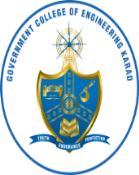 GOVERNMENT COLLEGE OF ENGINEERING KARAD(An Autonomous Institute of Government of Maharashtra)Vidyanagar, Karad Dist. Satara MH PIN-415124http://gcekarad.ac.in   Phone: 02164 272414, 9545272414   principal@gcekarad.ac.in                                         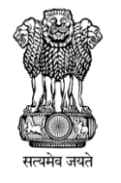 Date:         Clerk SignatureHead of DepartmentName:Name:Date: Exam Cell ClerkController of Examination